Protokół Nr 124/20z posiedzenia Zarządu Powiatu Jarocińskiegow dniu 29 października 2020 r. Termin posiedzenia Zarządu na dzień 29 października 2020 r. został ustalony przez p. Starostę. W obradach wzięło udział dwóch Członków Zarządu zgodnie z listą obecności. Nieobecna Wicestarosta p. Katarzyna Szymkowiak. W posiedzeniu uczestniczyli także:Jacek Jędrzejak – Skarbnik Powiatu,Ireneusz Lamprecht – Sekretarz Powiatu.Starosta p. Lidia Czechak rozpoczęła posiedzenie, witając wszystkich przybyłych. Ad. pkt. 2Starosta, przedłożyła do zatwierdzenia porządek obrad i zapytał, czy ktoś chce wnieść do niego uwagi. Zarząd w składzie Starosta oraz M. Stolecki jednogłośnie, bez uwag zatwierdził przedłożony porządek obrad. Posiedzenie Zarządu przebiegło zgodnie z następującym porządkiem:Otwarcie posiedzenia.Przyjęcie proponowanego porządku obrad.Przyjęcie protokołu nr 123/20 z posiedzenia Zarządu w dniu 27 października 2020 r.Rozpatrzenie pisma Wojewody Wielkopolskiego znak FB-I.3111.325.2020.6 w sprawie zwiększenia dotacji celowej na 2020 r. w dz. 853.Rozpatrzenie pisma Wojewody Wielkopolskiego znak FB-I.3111.347.2020.6 w sprawie zwiększenia dotacji celowej na 2020 r. w dz. 852.Rozpatrzenie pisma Powiatowego Centrum Pomocy Rodzinie w Jarocinie nr FN.3011.32.2020.BK w sprawie zmian w planie finansowym na 2020 r.Rozpatrzenie pisma Wojewody Wielkopolskiego znak FB-I.3111.358.2020.7 w sprawie zmniejszenia dotacji celowej na 2020 r. w dz. 855.Rozpatrzenie pisma Komendanta Powiatowego Państwowej Straży Pożarnej nr PF.0332.4.13.4.2020 w sprawie zmian w planie finansowym na 2020 r.Rozpatrzenie pisma Zespołu Szkół Ponadpodstawowych nr 1 w Jarocinie nr ZSP1.413.7.2020 w sprawie wyrażenia zgody na nauczanie indywidualne uczennicy klasy IV Technikum nr 1.Rozpatrzenie pisma Liceum Ogólnokształcącego Nr 1 w Jarocinie nr ILO.4112.1.2020 w sprawie wyrażenia zgody na nauczanie indywidualne dla ucznia klasy II.Rozpatrzenie pisma Edmunda Warczyńskiego w sprawie wysokości kwoty za użytkowanie gruntu pod garaż.Przyjęcie do wiadomości pisma Regionalnej Izby Obrachunkowej w Poznaniu nr WA-0281/6/2020 oraz odp. na to pismo Ministerstwa Finansów w sprawie Funduszu Przeciwdziałania Covid-19 i Rządowego Funduszu Inwestycji Lokalnych.Przyjęcie do wiadomości sprawozdania z wykonania dochodów za III kwartał 2020 r.Rozpatrzenie projektu uchwały Zarządu Powiatu Jarocińskiego w sprawie podania do publicznej wiadomości kwartalnej informacji o wykonaniu budżetu jednostki samorządu terytorialnegoRozpatrzenie projektu uchwały Zarządu Powiatu Jarocińskiego w sprawie przekazania Dyrektorowi Domu Pomocy Społecznej im. Marii Kaczyńskiej w Kotlinie do realizacji postanowienia Umowy o powierzenie grantu nr COVID.19.44.2020 w ramach Programu Operacyjnego Wiedza Edukacja Rozwój 2014-2020 współfinansowanego ze środków Europejskiego Funduszu SpołecznegoRozpatrzenie projektu uchwały Zarządu Powiatu Jarocińskiego w sprawie udzielenia Dyrektorowi Powiatowego Urzędu Pracy w Jarocinie upoważnienia do złożenia wniosku o dofinansowanie realizacji projektu pt.: Aktywizacja osób młodych pozostających bez pracy w powiecie jarocińskim (V) oraz do realizacji tego projektu.Prace nad projektem budżetu na 2021 rok- cz.5 w tym pismo DPS w Kotlinie nr DK.311.30.2020.KB.Prace nad projektem budżetu na 2021 rok - cz. 5Zbiorcze zestawienie wniosków do projektu budżetu Powiatu Jarocińskiego na 2021 rokSprawy bieżąceAd. pkt. 3Starosta przedłożyła do przyjęcia protokół nr 123/20 z posiedzenia Zarządu w dniu 
27 października 2020 r. Zapytała, czy któryś z Członków Zarządu wnosi do niego zastrzeżenia lub uwagi?Zarząd nie wniósł uwag do protokołu. Jednogłośnie Zarząd w składzie Starosta oraz M. Stolecki zatwierdził jego treść.Ad. pkt. 4Zarząd w składzie Starosta oraz M. Stolecki rozpatrzył pismo Wojewody Wielkopolskiego znak FB-I.3111.325.2020.6 i zwiększył dotację celową na 2020 r. w dz. 853 rozdział 85334, 2110 o kwotę 5 709,66 zł. Pismo stanowi załącznik nr 1 do protokołu.Powyższe środki przeznaczone są na realizację pomocy dla repatriantów — na częściowe pokrycie poniesionych kosztów związanych z wyposażeniem lokalu mieszkalnego — zgodnie z art. 17 ustawy z 9 listopada 2000 r. (Dz. U. z 2019 r. poz. 1472, z późna zm.) o repatriacji. Ad. pkt. 5Starosta, przedłożyła do rozpatrzenia Wojewody Wielkopolskiego znak FB-I.3111.347.2020.6 w sprawie zwiększenia dotacji celowej na 2020 r. w dz. 852, rozdział 85205, 2110 o kwotę 1 920 zł. Pismo stanowi załącznik nr 2 do protokołu.Powyższe zwiększenie dotacji celowych dla powiatów na realizację zadań z zakresu administracji rządowej, z rezerwy celowej (cz. 83, poz. 25) przeznaczone jest na realizację zadań wynikających z ustawy o przeciwdziałaniu przemocy w rodzinie.Ad. pkt. 6Starosta, przedłożyła do rozpatrzenia pismo Powiatowego Centrum Pomocy Rodzinie w Jarocinie nr FN.3011.32.2020.BK w sprawie zmian w planie finansowym na 2020 r.Pismo stanowi załącznik nr 3 do protokołu.Na podstawie pisma Wojewody Wielkopolskiego nr FB-l.3111.347.2020.6 z dnia 26 października 2020 został zwiększony plan dotacji celowych (rezerwa celowa cz.83,poz.25) w rozdziale 85205 0 kwotę 1 920,- z przeznaczeniem na realizację programów oddziaływań korekcyjno-edukacyjnych dla osób stanowiących przemoc w rodzinie.Zarząd jednogłośnie w składzie Starosta oraz M. Stolecki wyraził zgodę na zmiany.Ad.pkt.7Starosta, przedłożyła do rozpatrzenia pismo Wojewody Wielkopolskiego znak FB-I.3111.358.2020.7 w sprawie zmniejszenia dotacji celowej na 2020 r. w dz. 855 kwotę 
3 131,19 zł w celu dostosowania poziomu środków do zakresu realizowanych zadań.
Pismo stanowi załącznik nr 4 do protokołu.Ad.pkt.8 Starosta, przedłożyła do rozpatrzenia pismo Komendanta Powiatowego Państwowej Straży Pożarnej nr PF.0332.4.13.4.2020 w sprawie zmian w planie finansowym na 2020 r.Pismo stanowi załącznik nr 5 do protokołu.Komendant zwrócił się o zmiany w planie finansowym na 2020 r. dot. zwiększenia planu dochodów w kwocie 77 zł. W miesiącu październiku Urząd Skarbowy w Jarocinie zwrócił na rachunek bankowy KP PSP kwotę 77 zł z tytułu nadpłaty podatku dochodowego z rozliczenia PIT  4 za 2019 rok. Wobec powyższego, aby możliwy był zwrot tych dochodów na rachunek jst konieczne jest utworzenie paragrafu 094 z planem wynoszącym 77 zł. Zarząd jednogłośnie w składzie Starosta oraz M. Stolecki wyraził zgodę na zmiany.Ad.pkt.9Zarząd jednogłośnie w składzie Starosta oraz M. Stolecki rozpatrzył pismo Zespołu Szkół Ponadpodstawowych nr 1 w Jarocinie nr ZSP1.413.7.2020 i wyraził zgodę na nauczanie indywidualne uczennicy klasy IV Technikum nr 1. Pismo stanowi załącznik nr 6 do protokołu.Zarząd zaznaczył, że w okresie, kiedy obowiązuje nauka zdalna, zajęcia indywidualne mają być prowadzone w trybie zdalnym, dopiero po odwołaniu nauki zdalnej jest zgoda na nauczanie indywidualne. Nauczanie indywidulane i nauka zdalna mają być realizowane w ramach budżetu szkołyAd.pkt.10Zarząd jednogłośnie w składzie Starosta oraz M. Stolecki rozpatrzył pismo Liceum Ogólnokształcącego Nr 1 w Jarocinie nr ILO.4112.1.2020 i wyraził zgodę na nauczanie indywidualne dla ucznia klasy II. Pismo stanowi załącznik nr 7 do protokołu.Zarząd zaznaczył, że w okresie, kiedy obowiązuje nauka zdalna, zajęcia indywidualne mają być prowadzone w trybie zdalnym, dopiero po odwołaniu nauki zdalnej jest zgoda na nauczanie indywidualne. Nauczanie indywidulane i nauka zdalna mają być realizowane w ramach budżetu szkołyAd.pkt.11Zarząd jednogłośnie w składzie Starosta oraz M. Stolecki zapoznał się z pismem Edmunda Warczyńskiego w sprawie wysokości kwoty za użytkowanie gruntu pod garaż. 
Pismo stanowi załącznik nr 8 do protokołu.W odpowiedzi na wniosek z dnia 19.10.2020 r. dot. ponownego rozpatrzenia decyzji o wysokości kwoty za użytkowanie ziemi- gruntu pod garaż Zarząd Powiatu Jarocińskiego mając na uwadze Uchwałę Rady Powiatu Jarocińskiego Nr 111/19/2010 z dnia 30 grudnia 2010 r. w sprawie szczegółowych zasad i trybu umarzania, odraczania lub rozkładania na raty spłaty należności pieniężnych o charakterze cywilnoprawnym przypadających Powiatowi Jarocińskiemu lub jego jednostkom organizacyjnym oraz wskazania organu lub osób do tego upoważnionych, nie ma podstaw prawnych do obniżki czynszu najmu.W związku z powyższym Zarząd w składzie Starosta oraz M. Stolecki negatywnie rozpatrzył Pana wniosek.Ad.pkt.12Zarząd jednogłośnie w składzie Starosta oraz M. Stolecki przyjął do wiadomości pismo Regionalnej Izby Obrachunkowej w Poznaniu nr WA-0281/6/2020 oraz odp. na to pismo Ministerstwa Finansów w sprawie Funduszu Przeciwdziałania Covid-19 i Rządowego Funduszu Inwestycji Lokalnych. Pismo stanowi załącznik nr 9 do protokołu.Ad.pkt.13Zarząd jednogłośnie w składzie Starosta oraz M. Stolecki przyjął do wiadomości sprawozdania z wykonania dochodów za III kwartał 2020 r. Pismo stanowi załącznik nr 10 do protokołu.Ad.pkt.14Starosta, przedłożyła do rozpatrzenia projekt uchwały Zarządu Powiatu Jarocińskiego w sprawie podania do publicznej wiadomości kwartalnej informacji o wykonaniu budżetu jednostki samorządu terytorialnego. Projekt uchwały stanowi załącznik nr 11 do protokołu.Zarząd jednogłośnie w składzie Starosta oraz M. Stolecki podjął uchwałę.Ad.pkt.15Starosta, przedłożyła do rozpatrzenia projekt uchwały Zarządu Powiatu Jarocińskiego w sprawie przekazania Dyrektorowi Domu Pomocy Społecznej im. Marii Kaczyńskiej w Kotlinie do realizacji postanowienia Umowy o powierzenie grantu nr COVID.19.44.2020 w ramach Programu Operacyjnego Wiedza Edukacja Rozwój 2014-2020 współfinansowanego ze środków Europejskiego Funduszu Społecznego. Projekt uchwały stanowi załącznik nr 12 do protokołu.Zarząd jednogłośnie w składzie Starosta oraz M. Stolecki podjął uchwałę.Ad.pkt.16Starosta, przedłożyła do rozpatrzenia projekt uchwały Zarządu Powiatu Jarocińskiego w sprawie udzielenia Dyrektorowi Powiatowego Urzędu Pracy w Jarocinie upoważnienia do złożenia wniosku o dofinansowanie realizacji projektu pt.: Aktywizacja osób młodych pozostających bez pracy w powiecie jarocińskim (V) oraz do realizacji tego projektu. Projekt uchwały stanowi załącznik nr 13 do protokołu.Zarząd jednogłośnie w składzie Starosta oraz M. Stolecki podjął uchwałę.Ad.pkt.17Prace nad projektem budżetu na 2021 rok- cz.5 w tym pismo DPS w Kotlinie nr DK.311.30.2020.KB. Pismo stanowi załącznik nr 14 do protokołu.Plan finansowy na 2021 rok Domu Pomocy Społecznej w Kotlinie przyjęty zgodnie z wysokością dochodów. Wojewoda wylicza koszt DPS uśredniony w województwie.Ad.pkt.18Prace nad projektem budżetu na 2021 rok - cz. 5. Pismo stanowi załącznik nr 15 do protokołu.PRACE NAD PROJEKTEM BUDŻETU NA 2021 ROK - część 51.	Środki z Funduszu Pracy na działalność Powiatowego Urzędu PracyDo chwili obecnej nie otrzymaliśmy informacji o wysokości tych dochodów dla powiatu jarocińskiego na 2021 r. Z wyliczeń PUP wynika, że na 2021 r. będzie to kwota 225.800 zł.Proponuje się wprowadzić te środki do projektu dochodów w rozdz. 83333 5 2690 w ww. kwocie. Zarząd wyraził zgodę na propozycje.2.	Podsumowanie planowanych dochodów budżetu na 2021 r.Zgodnie z załącznikiem nr 1 do projektu budżetu na 2021 i do niniejszego pisma. Wyniosą one90.822.697,97 zł. Zarząd zatwierdził projekt dochodów.3.	Dochody i wydatki związane z ochroną środowiska — odrębny załącznik do budżetu Zgodnie z załącznikiem nr 7 do projektu budżetu na 2021 i do niniejszego pisma. Zarząd zatwierdził projekt załącznika nr 7.4.	Wydatki statutowe i inwestycyjne na prowadzenie nieruchomości powiatu r. 70005W wartościach wskazanych przez Referat, tzn. statutowe 161.400 zł, inwestycyjne 89.830 zł (wykupy gruntów). Zarząd wyraził zgodę na propozycje.5.	Istotne informacje o wydatkach do projektu budżetu na 2021 r. 1) nie ujęto dotacji na wkład własny dla szpitala — szpital nie wnioskował i nie dokonał aneksu umowy z Urzędem Marszałkowskim — kwota 2.206.135,93 zł.  2) nie ujęto dotacji dla Urzędu Marszałkowskiego na dofinansowanie pasażerskich przewozów kolejowych kwota 225.478,09 zł3) nie ujęto wkładu własnego na Przebudowę drogi powiatowej nr 4190 Żerków Raszewy — Komorze.Zarząd podjął decyzję, aby na obecną chwilę powyższych wydatków nie ujmować w projekcie. 6.	Do rozważenia „cięcia” w projektach planów wydatków jednostek:1)	bieżące utrzymanie dróg r. 60014 środki zaplanować na poziomie 01.01.2020 r. tj. 2.326.730 zł (referat wnioskował 0 2.371.000 zł, tj. o +1,9% więcej)2)	w inwestycjach drogowych r. 60014 wprowadzić tylko inwestvcie zapisane iuż w WPF w kwocie8.261.932 81 zł:Przebudowa drogi powiatowej nr 4195 P Hilarów — Wola Książęca 2.692.029,01 zł Przebudowa drogi powiatowej nr 4181 P w zakresie budowy ścieżki rowerowej Jarocin  Wilkowyja - Żerków 2.048.554,81 zł Przebudowa drogi powiatowej nr 4195 P Hilarów — Wola Książęca 21.348,99 zł Przebudowa drogi powiatowej nr 4206 P Rusko — Potarzyca — Golina 3,5 mln zł Zarząd wyraził zgodę na propozycje.Referat Dróg wnioskował ponadto o (0 9,2 mln zł więcej): Przebudowa drogi powiatowej nr 4190 P Żerków -- Raszewy— Komorze 8 mln zł Przebudowa obiektu mostowego nad rzeką Lubieszką w miejscowości Radlin 1 mln zł Opracowanie dokumentacji technicznej 200 tys. zł.Zarząd podjął decyzję, aby nie wprowadzać na obecną chwilę tych zadań do projektu. 3)	nie wprowadzać do budżetu wvdatków geodezvinvch: Zmiana układu odniesienia na układ  obowiązujący od dnia 01.01.2020 r. Pt.: PL-EVRF2007-NH (Amsterdam 2070) wraz z założeniem osnowy geodezyjnej dwufunkcyjnej w kwocie 750.000 zł przewidywane wykonanie dochodów za 2020 r. z tytułu opłat geodezvinvch i kartograficznych wyniesie 622.000 zł — te dąchody zostały zaplanowane do finansowania wydatków 2020 r.Zarząd wyraził zgodę na propozycje.4)	biuro radv r. 75019 dietv zaplanować na ok, 11 miesiecy 336 tys. zł; zwykle takie są oszczędności ze względu na absencje radnych, można też ewentualnie diety za grudzień 2021 wypłacić w styczniu 2022 r. (wniosek był na 366 tys. zł); zakupy 5 4210 zaplanować na kwotę 16 tys. zł (wniosek był na 29 tys. zł a plan w 2020 r. wynosi 8 tys. zł); usługi 5 4300 zaplanować na 8 tys. zł (wniosek był na 15 tys. zł a plan w 2020 r. wynosi 7 tys. zł)Zarząd wyraził zgodę na propozycje.5)	promocia r. 75075 zaplanować na poziomie 01.01.2020 r. tj. w kwocie 185 tys. zł - ze względu na epidemię (wniosek był na 210 tys. zł)Zarząd wyraził zgodę na propozycje.6)	Szpital — ze względu na epidemię, przesunąć na przyszły rok decyzję o poręczeniu kredytu inwestycyjnego na 1 mln zł. Oszczędności w poręczeniach w 2021 r. -122.400 zł, Łącznie w WPF w latach 2021 — 2025 1 mln zł.Zarząd podjął decyzję, aby nie przesuwać na przyszły rok decyzji o poręczeniu. 7)	Wydatki na oświatę dz. 801 i dz. 854 zaplanować w wysokości szacowanych dochodów tj. w kwocie 42.044.462,36 zł. To oznacza, że placówki oświatowe powiatu musiałyby ściąć swoje projekty budżetów o co najmniej -10%. Oszczędności to co najmniej 5,4 mln zł. Zarząd podjął decyzję o wystosowaniu pisma do jednostek oświatowych publicznych celem dokonania przez nie korekty projektów planów finansowych, w ten sposób, aby możliwe było zbilansowanie się wydatków na oświatę.8)	Wydatki na oświatę — dotacje dla szkół niepublicznych i schronisk ująć w wartościach  rzeczywiście wypłacanych w br.Zarząd wyraził zgodę na propozycje.9)	Wydatki Domu Pomocy Społecznej w Kotlinie zaplanować w wysokości szacowanych dochodów, tj. 6.198,716 (jednostka wnioskuje 0 1.237.594 zł więcej, tj. 7.436.310 zł)Na dzień 01.01.2020 r. DPS miał wydatki 6.318.673 zł. Oszczędności 1.237.673 zł Zarząd wyraził zgodę na propozycje.10)	Wydatki na działalność Zespołu Ds. Orzekania o Niepełnosprawności zaplanować w wartości przekazanej dotacji tj. 378.096 — oszczędności 20 tys. złZarząd wyraził zgodę na propozycje.7.	Inne możliwości zbilansowania projektu budżetu 2021 r.1)	Kredyt — jaka kwota?Na koniec kadencji 2018 zadłużenie wynosiło: 21.742.964 zł a poręczenia 14.489.393,75 zł Razem 36.232.357,75  Na koniec 3 kwartału 2020 r. zadłużenie wynosi: 18.063.957,50 zł, a poręczenia13.743.249,25 zł. Razem 31.807.206,75 zł.Żeby nie zwiększać zadłużenia powyżej ubiegłej kadencji kredyt optymalny to ok. 4,4 mln zł2) Środki z Rządowego Funduszu Inwestycji Lokalnych otrzymane przez powiat w 2020 r., które nie zostały przyjęte do planu dochodów budżetu 2020 r. i nie będą wydatkowane w bieżącym roku, a już wpłynęły.Środki RFIL ująć w projekcie budżetu na 2021 r. jako 5 905 przychodów ze wskazaniem  inwestycji, którą będą finansować w 2021 r.Zarząd podjął decyzję, aby na obecną chwilę nie ujmować w projekcie przychodów z kredytu oraz RFIL. Ad.pkt.19Zbiorcze zestawienie do projektu budżetu Powiatu Jarocińskiego na 2021 rok. Pismo stanowi załącznik nr 16 do protokołu.W związku z Uchwałą Rady Powiatu nr LII/279/10 Rady Powiatu Jarocińskiego z dnia31 sierpnia 2010 r. w sprawie trybu prac nad projektem uchwały budżetowej Skarbnik Powiatu opracowuje zbiorcze zestawienie dochodów, przychodów, wydatków i rozchodów do projektu budżetu i przedkłada je Zarządowi Powiatu do 31 października poprzedzającego rok budżetowy.Zestawienie uwzględnia wartości wynikające z przedłożonych projektów planów finansowo — rzeczowych, kwoty planowanych subwencji oraz PIT wynikające z otrzymanej informacji Ministra Finansów oraz kwoty dotacji wynikające z informacji Wojewody o przyjętych do projektu budżetu Państwa kwotach dotacji celowych. Ponadto ujęto plany wynikające z przedsięwzięć wieloletnich zapisanych w Wieloletniej Prognozie Finansowej Powiatu Jarocińskiego.Zbiorcze zestawienie dochodów, przychodów, wydatków i rozchodów do projektu budżetu na 2021 rok stanowi załącznik nr 1 do niniejszego opracowania.Ponadto w załączniku nr 2 do niniejszego opracowania ujęto Wnioski do projektu budżetu jednostek własnych, natomiast w załączniku nr 3 Wnioski do projektu budżetu jednostek pozostałych.Zestawienie do projektu budżetu na 2021 r. zostało rozszerzone o wykonanie lat 2018 i 2019, plan roku bieżącego według stanu na koniec września oraz plan wynikający z WieloletniejPrognozy Finansowej na 2021 (wg stanu obowiązującego na dzień 30.09.2020 r.).PodsumowaniePrzy uwzględnieniu wszystkich otrzymanych wniosków i planów na 2021 rok, do zbilansowania przyszłorocznego budżetu potrzeba jeszcze blisko 55,5 mln zł dodatkowych środków.Nie można uchwalić takiego budżetu, ponieważ:la Nie jest spełniona zasada zrównoważenia budżetu: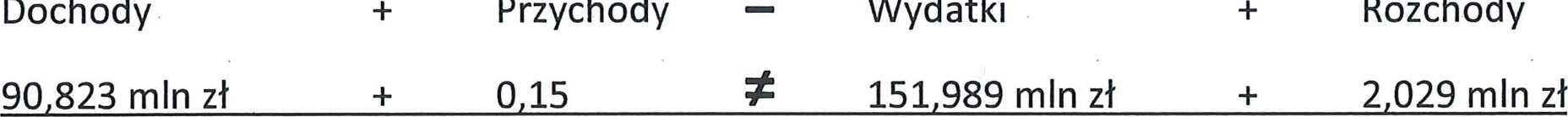 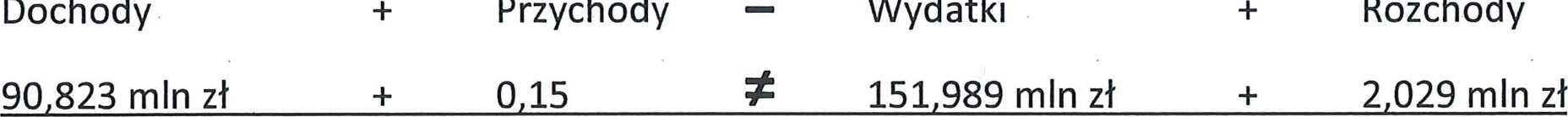 63,045 mln złNależy „ściąć” wydatki o -63,045 mln zf lub wskazać ich finansowanie dochodami i/lub przychodami.2. Bardzo niska nadwyżka operacyjna (art. 242 uofp):Dochody bieżące		Wydatki bieżące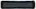 88 401 mln zł88 222 mln zł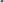 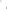 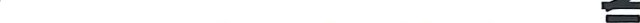 		0,179 mln zł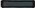 Wprawdzie istnieje nadwyżka operacyjna, wynosi ona jednak 179 tvsiecv zł. Dla utrzymania poziomu nadwyżki operacvjnej z WPF wydatki bieżące należy zmniejszyć o ponad 7,761 mln zł.3. Wskaźniki obsługi zadłużenia z art. 243 uofpW obowiązującym WPF na 2021 rok nadwyżka operacyjna wynosi blisko 8 mln zł, dlatego, aby ją w projekcie budżetu na przyszły rok uzyskać należy zmniejszyć wydatki bieżące o ponad 7,761 mln zł. Poziom wydatków bieżących ma istotny wpływ na spełnianie ww wskaźników.Finansowanie DPS w KotlinieOtrzymaliśmy dotację z budżetu Wojewody o blisko 600 tysięcy niższą niż na początek bieżącego roku. To skutkuje niedoszacowaniem planu dps na kwotę blisko 1,238 mln zł. Przy takim poziomie dochodów DPS w Kotlinie rozpocznie 2021 r. z planem niższym niż na początek 2020 r.Finansowanie oświatyWprawdzie subwencja oświatowa na 2021 rok została zwiększona o ponad 3,247 mln zł, to niedoszacowanie zadań oświatowych wynosi ponad 5,5 mln zł. Dla samofinansowania się oświaty należy zmniejszyć wydatki oświaty o co najmniej 10%.Ad.pkt.20 Sprawy pozostałe.Starosta z uwagi na wyczerpanie porządku obrad zakończyła posiedzenie Zarządu 
i podziękował wszystkim za przybycie.Protokołowała Agnieszka PrzymusińskaCzłonkowie ZarząduL. Czechak - 	    Przew. Zarządu…………………...K. Szymkowiak - Członek Zarządu…………………M. Stolecki  – 	    Członek Zarządu…………………. 